CURRENTLY AVALABLE IN DUBAIGulfjobseeker.com CV No: 1169424Mobile +971505905010 / +971504753686 To get contact details of this candidatesSubmit request through Feedback Linkhttp://www.gulfjobseeker.com/feedback/submit_fb.php                              Gulfjobseeker.com CV No: 1169424Mobile +971505905010 / +971504753686 To get contact details of this candidatesSubmit request through Feedback Linkhttp://www.gulfjobseeker.com/feedback/submit_fb.php                              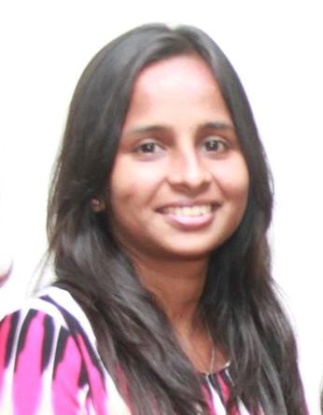 Objective“To be an internationally recognized professional in an environment that is ever changing, utilizing my knowledge, skills and experience for demonstration and innovation, preferably in accountancy & finance related discipline, leading a team, while delivering the best standard of service to the profession, to clients, to employers, to subordinates & to the society”“To be an internationally recognized professional in an environment that is ever changing, utilizing my knowledge, skills and experience for demonstration and innovation, preferably in accountancy & finance related discipline, leading a team, while delivering the best standard of service to the profession, to clients, to employers, to subordinates & to the society”“To be an internationally recognized professional in an environment that is ever changing, utilizing my knowledge, skills and experience for demonstration and innovation, preferably in accountancy & finance related discipline, leading a team, while delivering the best standard of service to the profession, to clients, to employers, to subordinates & to the society”“To be an internationally recognized professional in an environment that is ever changing, utilizing my knowledge, skills and experience for demonstration and innovation, preferably in accountancy & finance related discipline, leading a team, while delivering the best standard of service to the profession, to clients, to employers, to subordinates & to the society”“To be an internationally recognized professional in an environment that is ever changing, utilizing my knowledge, skills and experience for demonstration and innovation, preferably in accountancy & finance related discipline, leading a team, while delivering the best standard of service to the profession, to clients, to employers, to subordinates & to the society”ProfileI am Ambitious and a driven professional with competence in Finance. Strong interpersonal skills, a friendly and approachable disposition together with interpersonal skills. I love to learn, and am always up to a challenge whatever the situation. I get along well with others, with also working efficiently on my own. I am seeking a position where I can develop and excel to achieve my objective, while giving my best to an employer.I am Ambitious and a driven professional with competence in Finance. Strong interpersonal skills, a friendly and approachable disposition together with interpersonal skills. I love to learn, and am always up to a challenge whatever the situation. I get along well with others, with also working efficiently on my own. I am seeking a position where I can develop and excel to achieve my objective, while giving my best to an employer.I am Ambitious and a driven professional with competence in Finance. Strong interpersonal skills, a friendly and approachable disposition together with interpersonal skills. I love to learn, and am always up to a challenge whatever the situation. I get along well with others, with also working efficiently on my own. I am seeking a position where I can develop and excel to achieve my objective, while giving my best to an employer.I am Ambitious and a driven professional with competence in Finance. Strong interpersonal skills, a friendly and approachable disposition together with interpersonal skills. I love to learn, and am always up to a challenge whatever the situation. I get along well with others, with also working efficiently on my own. I am seeking a position where I can develop and excel to achieve my objective, while giving my best to an employer.I am Ambitious and a driven professional with competence in Finance. Strong interpersonal skills, a friendly and approachable disposition together with interpersonal skills. I love to learn, and am always up to a challenge whatever the situation. I get along well with others, with also working efficiently on my own. I am seeking a position where I can develop and excel to achieve my objective, while giving my best to an employer. CareerHistory  Employer – GlaxoSmithKline  (GSK) Employer – Colombo Stock Exchange  Employer – WNS Global Services**Please refer Annexure 1 for detailed employment record  Employer – GlaxoSmithKline  (GSK) Employer – Colombo Stock Exchange  Employer – WNS Global Services**Please refer Annexure 1 for detailed employment record  Employer – GlaxoSmithKline  (GSK) Employer – Colombo Stock Exchange  Employer – WNS Global Services**Please refer Annexure 1 for detailed employment record  Employer – GlaxoSmithKline  (GSK) Employer – Colombo Stock Exchange  Employer – WNS Global Services**Please refer Annexure 1 for detailed employment record  Employer – GlaxoSmithKline  (GSK) Employer – Colombo Stock Exchange  Employer – WNS Global Services**Please refer Annexure 1 for detailed employment recordEducationAssociate MemberChartered Institute of Management AccountantsUnited KingdomAssociate MemberChartered Institute of Management AccountantsUnited KingdomAssociate MemberChartered Institute of Management AccountantsUnited Kingdom     Enrolled as a member of the institute in September 2009     Enrolled as a member of the institute in September 2009FinalistInstitute of Chartered Accountants of Sri LankaFinalistInstitute of Chartered Accountants of Sri LankaFinalistInstitute of Chartered Accountants of Sri Lanka   Two subjects pending in Strategic Level II   Two subjects pending in Strategic Level IIMasters in Business AdministrationUniversity of Wales CardiffMasters in Business AdministrationUniversity of Wales CardiffMasters in Business AdministrationUniversity of Wales CardiffApril 2014April 2014Passed FinalistAssociation of Accounting Technicians – Sri LankaPassed FinalistAssociation of Accounting Technicians – Sri LankaPassed FinalistAssociation of Accounting Technicians – Sri LankaEnrolled as a passed finalist of the institute in August 2004Enrolled as a passed finalist of the institute in August 2004GCE Advance LevelGothami Girls’ College, Colombo 10GCE Advance LevelGothami Girls’ College, Colombo 10GCE Advance LevelGothami Girls’ College, Colombo 10                                                          June 2005                                       Commerce Stream3  Distinction passes and 1 Very good pass                                                           June 2005                                       Commerce Stream3  Distinction passes and 1 Very good pass Key SkillsAchievementsAt GlaxoSmithKline – A leading Multinational Pharmaceutical and Consumer Healthcare CompanyPrepared Income Statement forecasts for the entity and submitted them to corporate office and succeeded in bringing down an allowance of LKR475Mn to the companyCarried out a thorough reconciliation of inventory and introduced new controls for inventory management which was highly commended and recognised also introduced best practices to the costing system of the company which enhanced accuracy and reduced time spentPlayed a key role in finance transformation project of GSK by enhancing the P&L by cost controlling and improving working capital management and the project won  1st  place  in Business Excellence Awards ISC region.Overseas AssignmentsUnited KingdomFor a period of 6 months commencing 21 February 2009, I was seconded to Aviva PLC in UK (formerly known as Norwich Union) to migrate Financial Reporting Processes of five Aviva Subsidiary Companies known as Aviva Equity Release. WNS provides financial services to Aviva and I was involved in above process off shoring process. I successfully migrated the Financial reporting processes of the said companies to Sri Lanka and was solely responsible for the successful delivery of the migrated financial reporting processes since then.Attended for further migration of planning and forecasting related processes for another two weeks in United Kingdom in November 2009.Travelled to United Kingdom in July 2010 for further migration  of processesAchievementsAt GlaxoSmithKline – A leading Multinational Pharmaceutical and Consumer Healthcare CompanyPrepared Income Statement forecasts for the entity and submitted them to corporate office and succeeded in bringing down an allowance of LKR475Mn to the companyCarried out a thorough reconciliation of inventory and introduced new controls for inventory management which was highly commended and recognised also introduced best practices to the costing system of the company which enhanced accuracy and reduced time spentPlayed a key role in finance transformation project of GSK by enhancing the P&L by cost controlling and improving working capital management and the project won  1st  place  in Business Excellence Awards ISC region.Overseas AssignmentsUnited KingdomFor a period of 6 months commencing 21 February 2009, I was seconded to Aviva PLC in UK (formerly known as Norwich Union) to migrate Financial Reporting Processes of five Aviva Subsidiary Companies known as Aviva Equity Release. WNS provides financial services to Aviva and I was involved in above process off shoring process. I successfully migrated the Financial reporting processes of the said companies to Sri Lanka and was solely responsible for the successful delivery of the migrated financial reporting processes since then.Attended for further migration of planning and forecasting related processes for another two weeks in United Kingdom in November 2009.Travelled to United Kingdom in July 2010 for further migration  of processesAchievementsAt GlaxoSmithKline – A leading Multinational Pharmaceutical and Consumer Healthcare CompanyPrepared Income Statement forecasts for the entity and submitted them to corporate office and succeeded in bringing down an allowance of LKR475Mn to the companyCarried out a thorough reconciliation of inventory and introduced new controls for inventory management which was highly commended and recognised also introduced best practices to the costing system of the company which enhanced accuracy and reduced time spentPlayed a key role in finance transformation project of GSK by enhancing the P&L by cost controlling and improving working capital management and the project won  1st  place  in Business Excellence Awards ISC region.Overseas AssignmentsUnited KingdomFor a period of 6 months commencing 21 February 2009, I was seconded to Aviva PLC in UK (formerly known as Norwich Union) to migrate Financial Reporting Processes of five Aviva Subsidiary Companies known as Aviva Equity Release. WNS provides financial services to Aviva and I was involved in above process off shoring process. I successfully migrated the Financial reporting processes of the said companies to Sri Lanka and was solely responsible for the successful delivery of the migrated financial reporting processes since then.Attended for further migration of planning and forecasting related processes for another two weeks in United Kingdom in November 2009.Travelled to United Kingdom in July 2010 for further migration  of processesAchievementsAt GlaxoSmithKline – A leading Multinational Pharmaceutical and Consumer Healthcare CompanyPrepared Income Statement forecasts for the entity and submitted them to corporate office and succeeded in bringing down an allowance of LKR475Mn to the companyCarried out a thorough reconciliation of inventory and introduced new controls for inventory management which was highly commended and recognised also introduced best practices to the costing system of the company which enhanced accuracy and reduced time spentPlayed a key role in finance transformation project of GSK by enhancing the P&L by cost controlling and improving working capital management and the project won  1st  place  in Business Excellence Awards ISC region.Overseas AssignmentsUnited KingdomFor a period of 6 months commencing 21 February 2009, I was seconded to Aviva PLC in UK (formerly known as Norwich Union) to migrate Financial Reporting Processes of five Aviva Subsidiary Companies known as Aviva Equity Release. WNS provides financial services to Aviva and I was involved in above process off shoring process. I successfully migrated the Financial reporting processes of the said companies to Sri Lanka and was solely responsible for the successful delivery of the migrated financial reporting processes since then.Attended for further migration of planning and forecasting related processes for another two weeks in United Kingdom in November 2009.Travelled to United Kingdom in July 2010 for further migration  of processesAchievementsAt GlaxoSmithKline – A leading Multinational Pharmaceutical and Consumer Healthcare CompanyPrepared Income Statement forecasts for the entity and submitted them to corporate office and succeeded in bringing down an allowance of LKR475Mn to the companyCarried out a thorough reconciliation of inventory and introduced new controls for inventory management which was highly commended and recognised also introduced best practices to the costing system of the company which enhanced accuracy and reduced time spentPlayed a key role in finance transformation project of GSK by enhancing the P&L by cost controlling and improving working capital management and the project won  1st  place  in Business Excellence Awards ISC region.Overseas AssignmentsUnited KingdomFor a period of 6 months commencing 21 February 2009, I was seconded to Aviva PLC in UK (formerly known as Norwich Union) to migrate Financial Reporting Processes of five Aviva Subsidiary Companies known as Aviva Equity Release. WNS provides financial services to Aviva and I was involved in above process off shoring process. I successfully migrated the Financial reporting processes of the said companies to Sri Lanka and was solely responsible for the successful delivery of the migrated financial reporting processes since then.Attended for further migration of planning and forecasting related processes for another two weeks in United Kingdom in November 2009.Travelled to United Kingdom in July 2010 for further migration  of processesIndustry AwarenessDuring my career at Ernst & Young, I have been exposed to Companies in several industry segments. The following are the Industry segments of which I have been exposed to.Financial ServicesManufacturing & IndustrialOil and Gas products sale and distributionRetail & Wholesale operations (Electrical Items and Supermarkets)Construction & EngineeringServices (food and beverage, shipping, travel, leisure, property maintenance)International Non-Governmental Organisation (INGO)During my career at Ernst & Young, I have been exposed to Companies in several industry segments. The following are the Industry segments of which I have been exposed to.Financial ServicesManufacturing & IndustrialOil and Gas products sale and distributionRetail & Wholesale operations (Electrical Items and Supermarkets)Construction & EngineeringServices (food and beverage, shipping, travel, leisure, property maintenance)International Non-Governmental Organisation (INGO)During my career at Ernst & Young, I have been exposed to Companies in several industry segments. The following are the Industry segments of which I have been exposed to.Financial ServicesManufacturing & IndustrialOil and Gas products sale and distributionRetail & Wholesale operations (Electrical Items and Supermarkets)Construction & EngineeringServices (food and beverage, shipping, travel, leisure, property maintenance)International Non-Governmental Organisation (INGO)During my career at Ernst & Young, I have been exposed to Companies in several industry segments. The following are the Industry segments of which I have been exposed to.Financial ServicesManufacturing & IndustrialOil and Gas products sale and distributionRetail & Wholesale operations (Electrical Items and Supermarkets)Construction & EngineeringServices (food and beverage, shipping, travel, leisure, property maintenance)International Non-Governmental Organisation (INGO)During my career at Ernst & Young, I have been exposed to Companies in several industry segments. The following are the Industry segments of which I have been exposed to.Financial ServicesManufacturing & IndustrialOil and Gas products sale and distributionRetail & Wholesale operations (Electrical Items and Supermarkets)Construction & EngineeringServices (food and beverage, shipping, travel, leisure, property maintenance)International Non-Governmental Organisation (INGO)Personal InformationDate of Birth         		: September 04,1986Nationality 			: Sri Lankan Age                       		: 27 YearsSex		   		: FemaleCivil Status            		: SingleSchools		: Gothami Girls’ CollegeDate of Birth         		: September 04,1986Nationality 			: Sri Lankan Age                       		: 27 YearsSex		   		: FemaleCivil Status            		: SingleSchools		: Gothami Girls’ CollegeDate of Birth         		: September 04,1986Nationality 			: Sri Lankan Age                       		: 27 YearsSex		   		: FemaleCivil Status            		: SingleSchools		: Gothami Girls’ CollegeDate of Birth         		: September 04,1986Nationality 			: Sri Lankan Age                       		: 27 YearsSex		   		: FemaleCivil Status            		: SingleSchools		: Gothami Girls’ CollegeDate of Birth         		: September 04,1986Nationality 			: Sri Lankan Age                       		: 27 YearsSex		   		: FemaleCivil Status            		: SingleSchools		: Gothami Girls’ CollegeInterests & ActivitiesCommittee Member of Commerce SocietyRepresenting the School Quiz Team.Representing School ChoirSenior PrefectOther Interests involved reading of Business Magazines, Daily Newspapers in order to be aware of Current affairs and music, movies and travelling.Committee Member of Commerce SocietyRepresenting the School Quiz Team.Representing School ChoirSenior PrefectOther Interests involved reading of Business Magazines, Daily Newspapers in order to be aware of Current affairs and music, movies and travelling.Committee Member of Commerce SocietyRepresenting the School Quiz Team.Representing School ChoirSenior PrefectOther Interests involved reading of Business Magazines, Daily Newspapers in order to be aware of Current affairs and music, movies and travelling.Committee Member of Commerce SocietyRepresenting the School Quiz Team.Representing School ChoirSenior PrefectOther Interests involved reading of Business Magazines, Daily Newspapers in order to be aware of Current affairs and music, movies and travelling.Committee Member of Commerce SocietyRepresenting the School Quiz Team.Representing School ChoirSenior PrefectOther Interests involved reading of Business Magazines, Daily Newspapers in order to be aware of Current affairs and music, movies and travelling.CertificationI certify that above particulars are true and correct.I certify that above particulars are true and correct.I certify that above particulars are true and correct.I certify that above particulars are true and correct.I certify that above particulars are true and correct.Annexure 1Current Job DescriptionManager – Finance at GlaxoSmithKlineI am mainly responsible for the monthly ledger closure, liaising with internal & external auditors, monthly global reporting submission and costing and reconciling of inventory items of the two entities of GSK.Joined GlaxoSmithKline as a Senior Financial Analyst in May 2012 and was subsequently promoted to Manager Finance with added responsibilities as a result of exceptional performance and dedication showcased within the first year of employment.Duties Include and not limited to:Liaising with internal and external auditors of the company Ensure compliance with the rules & regulations, group policies and standardsPlanning and conducting annual and quarterly physical verification of inventory Budgeting and forecastingReconciliation of inventory and rectifying of inventory related issuesResponsible for the costing function of the business units of the two entitiesCarry out variance analysis between actual and the budgets and propose corrective measuresResponsible for timely closure of the General Ledger and carry out review of reconciliationsOverseeing AR,AP and General Ledger functionsReview processes, introduce improvements and develop detailed procedure manuals for future referenceCapital expenditure review and fixed asset managementProvides quarterly forecasts of P&L and prepare market level and entity level profit reconciliationsPreparation of Monthly Management Accounts and Cash Flow StatementsOptimising business processes through various initiativesFinance partnering with the supply chain Liaise with outsource service providers Liaise with the IT personnel on function related ERP requirements in terms of enhancements to the systems and corrective actions for errorsExcellent working knowledge on JD Edwards and ExcelExecutive at Colombo Stock ExchangeAs the Executive – Listing at the Colombo Stock Exchange, I was involved in reviewing listing applications and the related documentation submitted by public entities in order to seek a listing in the Colombo Stock Exchange. Duties Include:Acted as the Broker Relationship Manager for 9 stock brokering firmsEngaged and maintained communications with retail and institutional Brokers, system vendors, Custodian Banks and other market participants to help familiarise with the margin based Risk Management  System (RMS) to be introduced to CSECollected market intelligence and feedback for enhancing the system and business framework of the RMSConducted Balance Sheet and P&L analysis of Broker firmsConducted research regarding contingent liabilities, collateral acceptance methodologies and asset ownership in the context of broker level risk managementReviewed the feasibility studies and the forecasted financial statements submitted by project based companies and documented the findingsCompilation of data required for the CSE’s annual report and other publications.Finance Executive at WNSAs a Finance Executive at WNS, I was reporting directly to the manager based in United Kingdom. I was responsible in preparation of reports to the investors, Planning, Forecasting, preparation of Financial Reporting and carrying out various analysis for five Equity Release companies.Duties Include:Prepare financial statements and update Financial Reporting database Prepare Management Reports  and reports for InvestorsQuality Assurance reporting - Procedure manuals & KPI reportingReview work and monitor performance of the team Analysing Ledger account balances and updating the ledger by carrying out journals3 year planning and forecasting for 5 Equity Release CompaniesCareer Progression up to Senior Accountant at Ernst & YoungMy Career at Ernst & Young commenced from September 2005, and throughout the tenure I have been elevated to several positions during this period. Details are as follows;Senior Accountant/Audit Senior – September 2006– February 2008Being overall in charge of the engagement team at field level, Conducting meetings with top management, Developing audit strategy, Allocation of duties to staff members, audit testing of sensitive/confidential areas (such as salaries), Review of work performed by staffPreparation of final Summary of the EngagementOverall involvement in Assurance assignments (i.e. reviewing of work performed by staff, finalisation of assignments)Client Liaison Process and Administration & Management of a client portfolio (also, assisting client in formalising with the timeline, fee negotiations and planning for recurring assignment, having discussions with clients for areas of concerns where attention is required)Resolving of  technical issues raised during the assignmentsStaff Accountant – September 2005 – August 2006Assessment of Internal Controls for systems and processes (e.g. sales, purchases etc.) andEvaluation of Account balances (Cash, inventory etc.) – Balance Sheet and Income Statement.